Урок технологииУчитель: Григорчук Е.В.1-Б класс2 апреляТема урока. ТБ. Настроение весны. Что такое колорит?Что такое колорит.Послушайте рассказ и ответьте на вопрос – как художник разрешил спор двух братьев?Жили-были два брата-близнеца, внешне они были очень похожи, их никто не мог отличить. Но вот по характеру эти братья были противоположными. Однажды пригласили они к себе гостей на день рождения, собрали всех в каминном зале за большим столом, но хоть друг другу и пообещали, что не будут спорить и ругаться, опять затеяли ссору.– Надо разжечь камин посильнее, мне хочется тепла, – говорил один из братьев.– А мне хочется прохлады, надо погасить камин, – отвечал другой.Долго бы они спорили, если бы не вмешался в спор их друг художник. Достал он из своей папки две картины, одну подарил одному брату, а другую – второму. Братья успокоились, любуясь картинами. Один нашёл свою прохладу, другой – тепло.Чтобы передать тепло, художник использовал для картины жёлтые, оранжевые, розовые цвета. Для холода – зелёно-голубые.  Сочетание различных цветов называется колорит. Колорит передаёт настроение, которое художник заложил в картину.	Выполните рамку , которая передаст весеннее настроение.Техника безопасности.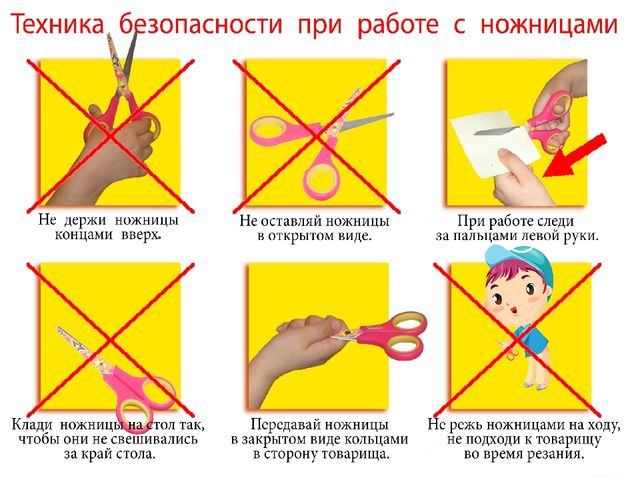 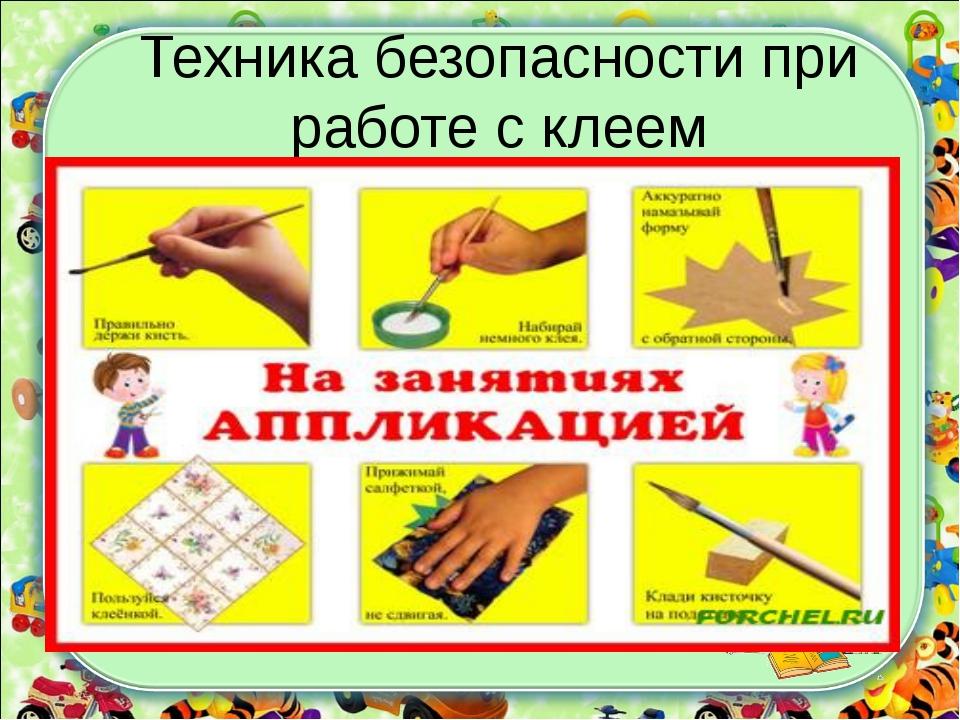 Изготовление рамки.Вспомни правила работы с клеем и ножницами.ЭТАПЫ РАБОТЫДелим лист картона пополам, разрезаемПроизвести разметку середины рамки. Сверху и снизу на расстоянии от края 2см - чертим линию. Справа и слева на расстоянии от края 3см - чертим линию.Вырезать серединуОбвести на цветной бумаге зеленого цвета шаблоны листочковОбвести на цветной бумаге другого цвета шаблоны цветов (цвет может быть произвольным)Вырезать аппликациюНаклеить на рамку листочкиНаклеить на рамку цветочкиУкрасить маленькими листочкамиРаботайте по плану: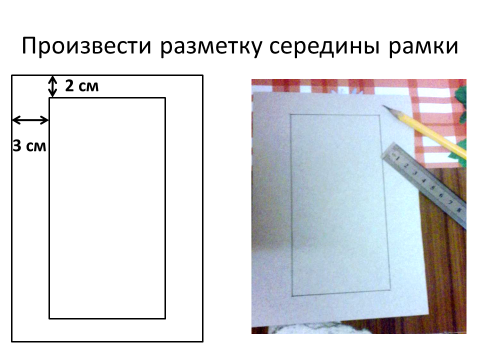 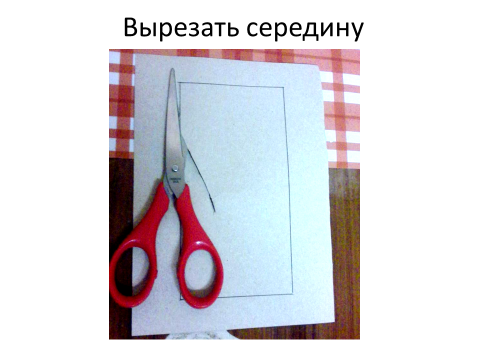 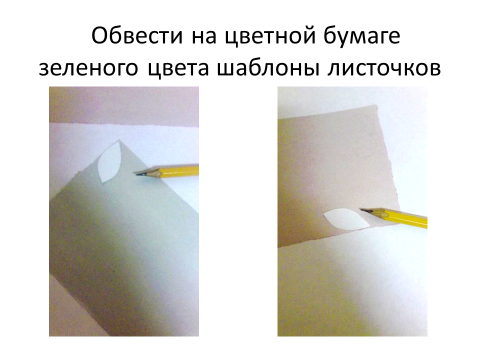 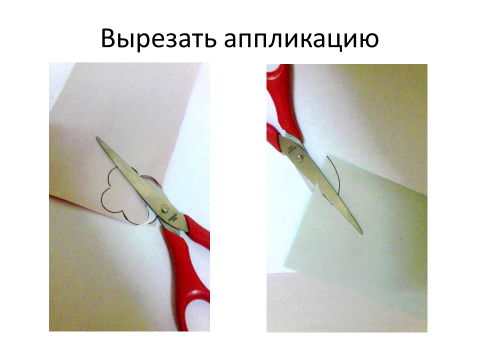 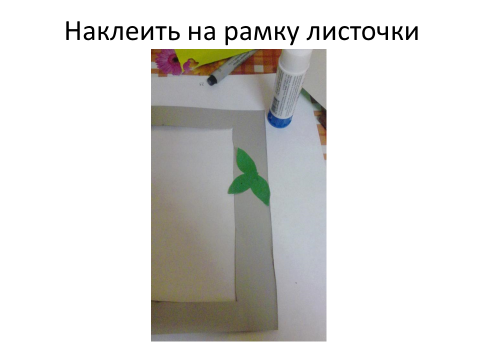 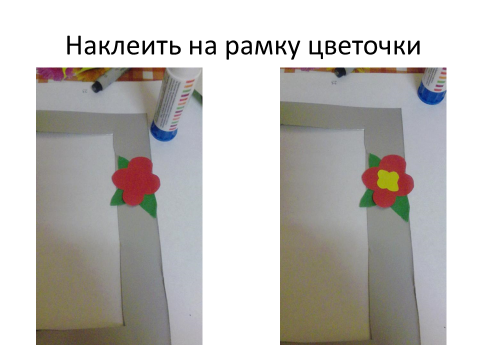 Можно сделать рамку, перейдя по ссылке:https://www.youtube.com/watch?v=K3iQdH45-zwОцениваем работу.Уберите своё рабочее место. МОЛОДЕЦ!        Сфотографируй работу и вышли учителю.